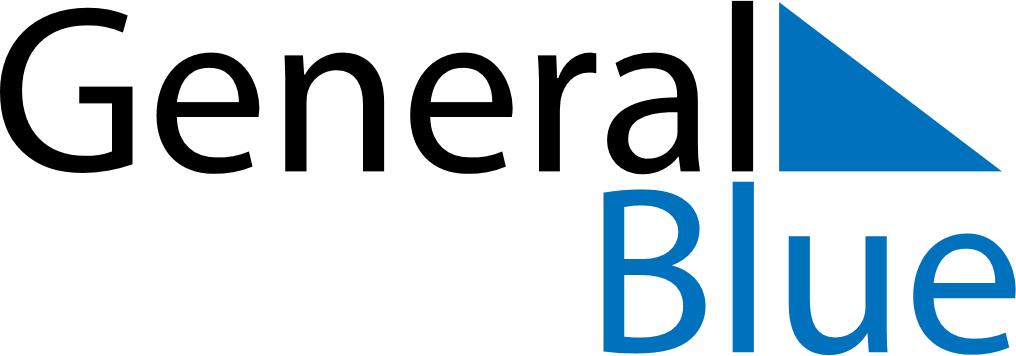 June 2024June 2024June 2024June 2024June 2024June 2024June 2024Ushirombo, TanzaniaUshirombo, TanzaniaUshirombo, TanzaniaUshirombo, TanzaniaUshirombo, TanzaniaUshirombo, TanzaniaUshirombo, TanzaniaSundayMondayMondayTuesdayWednesdayThursdayFridaySaturday1Sunrise: 6:52 AMSunset: 6:47 PMDaylight: 11 hours and 55 minutes.23345678Sunrise: 6:52 AMSunset: 6:48 PMDaylight: 11 hours and 55 minutes.Sunrise: 6:52 AMSunset: 6:48 PMDaylight: 11 hours and 55 minutes.Sunrise: 6:52 AMSunset: 6:48 PMDaylight: 11 hours and 55 minutes.Sunrise: 6:52 AMSunset: 6:48 PMDaylight: 11 hours and 55 minutes.Sunrise: 6:52 AMSunset: 6:48 PMDaylight: 11 hours and 55 minutes.Sunrise: 6:53 AMSunset: 6:48 PMDaylight: 11 hours and 55 minutes.Sunrise: 6:53 AMSunset: 6:48 PMDaylight: 11 hours and 55 minutes.Sunrise: 6:53 AMSunset: 6:48 PMDaylight: 11 hours and 55 minutes.910101112131415Sunrise: 6:53 AMSunset: 6:49 PMDaylight: 11 hours and 55 minutes.Sunrise: 6:53 AMSunset: 6:49 PMDaylight: 11 hours and 55 minutes.Sunrise: 6:53 AMSunset: 6:49 PMDaylight: 11 hours and 55 minutes.Sunrise: 6:54 AMSunset: 6:49 PMDaylight: 11 hours and 55 minutes.Sunrise: 6:54 AMSunset: 6:49 PMDaylight: 11 hours and 55 minutes.Sunrise: 6:54 AMSunset: 6:49 PMDaylight: 11 hours and 55 minutes.Sunrise: 6:54 AMSunset: 6:50 PMDaylight: 11 hours and 55 minutes.Sunrise: 6:55 AMSunset: 6:50 PMDaylight: 11 hours and 55 minutes.1617171819202122Sunrise: 6:55 AMSunset: 6:50 PMDaylight: 11 hours and 55 minutes.Sunrise: 6:55 AMSunset: 6:50 PMDaylight: 11 hours and 55 minutes.Sunrise: 6:55 AMSunset: 6:50 PMDaylight: 11 hours and 55 minutes.Sunrise: 6:55 AMSunset: 6:50 PMDaylight: 11 hours and 55 minutes.Sunrise: 6:55 AMSunset: 6:51 PMDaylight: 11 hours and 55 minutes.Sunrise: 6:56 AMSunset: 6:51 PMDaylight: 11 hours and 55 minutes.Sunrise: 6:56 AMSunset: 6:51 PMDaylight: 11 hours and 55 minutes.Sunrise: 6:56 AMSunset: 6:51 PMDaylight: 11 hours and 55 minutes.2324242526272829Sunrise: 6:56 AMSunset: 6:51 PMDaylight: 11 hours and 55 minutes.Sunrise: 6:57 AMSunset: 6:52 PMDaylight: 11 hours and 55 minutes.Sunrise: 6:57 AMSunset: 6:52 PMDaylight: 11 hours and 55 minutes.Sunrise: 6:57 AMSunset: 6:52 PMDaylight: 11 hours and 55 minutes.Sunrise: 6:57 AMSunset: 6:52 PMDaylight: 11 hours and 55 minutes.Sunrise: 6:57 AMSunset: 6:52 PMDaylight: 11 hours and 55 minutes.Sunrise: 6:57 AMSunset: 6:53 PMDaylight: 11 hours and 55 minutes.Sunrise: 6:58 AMSunset: 6:53 PMDaylight: 11 hours and 55 minutes.30Sunrise: 6:58 AMSunset: 6:53 PMDaylight: 11 hours and 55 minutes.